Орієнтована вартість проекту становить 1437000 (один мільйон чотириста тридцять сім тисяч) грн. 00 коп.ХарактеристикаВартість, грн.Кількість, шт.Вартість всього, грн.Біотуалет типу 764010101N0P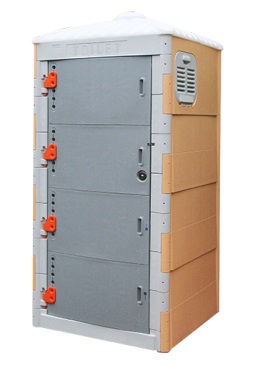 20000,0020400000,00Комлект засобів для прибирання біотуалетів Campa Green + Campa Rinse Plus, 1.5 л 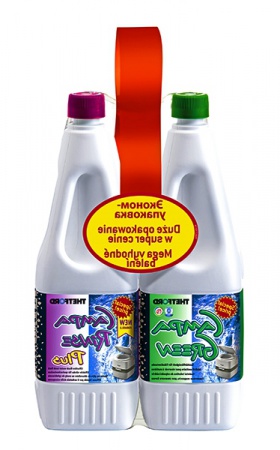 600,00240144000,00Туалетний папір АКВА СОФТ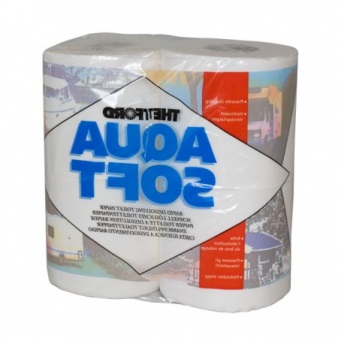 60,003650219000,00Засіб для біотуалетів B-Fresh Green, 2 л.(для переробки відходів)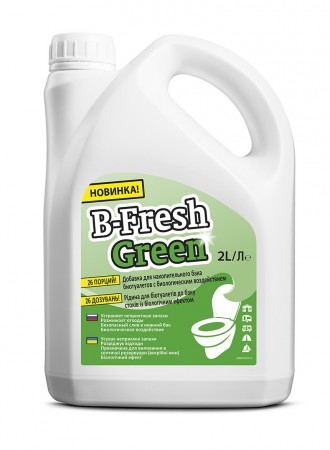 300,001460438000,00Заробітна плата працівників, що будуть обслуговувати туалети (3 особи)6000,0036216000,00Монтаж конструкцій1000,002020000,00ВСЬОГО: ВСЬОГО: ВСЬОГО: 1437000,00